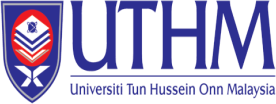 FACULTY OF CIVIL ENGINEERING AND BUILT ENVIRONMENTEVALUATION OF MASTER PROJECT 1 PANEL COMMENTS*This form will be returned to student for the improvement works. Panel is requested to provide comprehensive comments. Please use attachment if required.RecommendationAfter carefully examining the proposal of Master Project 1, I recommend that:Comment (if any)Student's Name:Matriculation No.:Title of Project:No.ChapterComment*1Title2Introduction3Literature Review4Research Methodology5Expected Finding6Reference7FormatSatisfactory (pass proposal and student can proceed to Master Project 2).Revise the proposal as stated in the comments (resubmit for recommendation).Unsatisfactory, rewrite and representation are required.Signature:Panel's Name:Date: